Determination of Need for an Air Emissions Risk Analysis (AERA)Facility informationInstructions:  Facilities with all of the following characteristics will generally not be asked to complete an AERA. Please indicate whether each of the following applies to your proposed project:The Minnesota Pollution Control Agency retains its discretion to request that a proposed facility complete an AERA as described in our guidance, even if it exhibits all of the characteristics outlined above, if issues are identified that could be addressed with an AERA.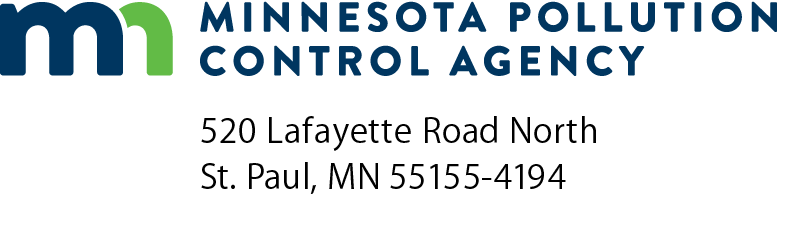 Ethanol determination checklistAERA-13Air Emissions Risk Analysis (AERA)Doc Type: Air Emissions Risk Assessment – External DocumentationFacility name:Facility address:TEMPO AI number:TEMPO AI number:Date (mm/dd/yyyy):YesNoFacility will operate less than 120 million gallons per year production capacity.Entire facility property is either fenced or public access within the facility boundary is restricted, and there are no receptors within 200 meters (approximately 600 feet) of that property line. Facility’s buffer distances from the boundary of the supporting community, including residences and any sensitive receptors (as defined in the AERA guidance) are equal to or greater than the following:Stack height less than 50 meters: 1.5 kilometers (approximately one mile)Stack height between 50 and 100 meters: 3 kilometers (approximately two miles)Stack height greater than 100 meters: 10 kilometers (approximately six miles)(please provide a map)Zoning or community development plans do not include projects that would place residences or other receptors within the buffer distances listed above.(please provide a map or other verification)Facility will be using only natural gas as fuel and no solid fuels (e.g., coal, biomass, etc.) or liquid fuels will be used.Facility intends to install best available control technology (BACT)-like control equipment proven effective within the ethanol industry.Note: a list of BACT-like controls for each piece of process equipment will be attached with the checklist provided to a proposer.Facility will be using only grain corn as a feedstock.